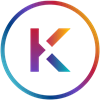 PASTOR IN TRAINING APPLICATION FORMPlease answer all the questions carefully, succinctly, and accurately. PERSONAL DETAILSTitle………….Last Name ……………………………First Name(s)……………..……………………Address (including post code) 	………………………………………………………………………….	………………………………………………………………………….	………………………………………………………………………….	………………………………………………………………………….Telephone numbers 	Home ………………………………………………………………………	Mobile ……………………………………………………………………..Email address  …………………………………………………………………Your preferred method of contact  …………………………………………………………………….National Insurance Number……………………………………………………………………............Have you the right to work in the UK?                 Yes                           No Do you have a close personal relationship with any member of staff at KingsGate?                                                                      Yes                           No 	If yes, please provide name and position....................................................................................EDUCATIONPlease list in reverse order, most recent at the top, your past educational achievements.  Please include all courses and self-learning whether graded or notEMPLOYMENT HISTORYJOURNEY OF FAITHREADING AND SELF FEEDINGSKILLSCOMMUNICATION SKILLSLEADERSHIP SKILLSLEADERSHIP PERSPECTIVETHEOLOGICAL TRAININGBIBLE READINGPRAYER LIFEPERFORMANCEPASSIONVISION AND CALLINGWilliam Booth once famously wrote in the autograph book of King Edward VII, “Some men's ambition is art. Some men's ambition is fame. Some men's ambition is gold. My ambition is the souls of men.”VISION AND CALLING cont/dCHARACTERMISSIONAL LIFEPERSONALITY PROFILESUPPORT NETWORKOur experience is that people function best in ministry roles when they have the full support of those around them. RefereesWe require two written references, one of which must be from your current or most recent employer.If this reference covers a period of less than 2 years, a further reference, from the employer prior toyour current or most recent employer will be required. The other must be from your church leaderor someone in pastoral leadership at the church you currently attend.Regarding the ‘Employer’ reference, if you are a student or school leaver, please provide us with contact details of a referee from your school, college or university. If you are a returning parent or currently unemployed, please provide us with contact details of someone who will provide a character reference for you (this must not be a relative). Please tick here if you are happy for us to take up references prior to interview, if you areshortlisted. Otherwise, we will only contact your referees if you are offered a post.Employer Reference (also school, college and university)Name………………………………………………………………………………………………………........Email…………..……………………………………………………………………………………….............Address………………………………………………………………….…………………………………......Telephone No .………………………………………………………………………………………………...How is this person known to you?.......................................................................................................Church Reference Name……………………………………………………………………………………………………….......Email……………..……………………………………………………………………………………….........Address…………………………………………………………………………………………………….......Telephone No. ………………………………………………………………………………………………...How is this person known to you?.......................................................................................................Do you have a car available for work?                Yes                           No Do you hold a current driving licence?                Yes                           No			
Details of driving licences held 
(For example, provisional, full or H.G.V.)	…………………………………………………………………
Details of any previous motoring offences ……………………………………………………………….Criminal convictionsHave you been convicted of any criminal offences, which are not yet spent under the Rehabilitation of Offenders Act 1974?Yes            No            If yes, please provide details, and if necessary continue on separate sheet.…………………………………………………………………………………………………………………If applying for a position which involves working with children or vulnerable adults ALL convictions/cautions must be declared (regardless of whether deemed as spent). If yes, please provide details.  If necessary continue on separate sheet………………………………………………………………………………………………………………….Failure to declare convictions / cautions may result in cancellation of any job offer. All such information will be treated in the strictest confidence and only taken into consideration if strictly relevant.APPLICANT’S DECLARATIONFor the purposes of the Data Protection Act 1998, I consent to the information contained in this form and any information received by or on behalf of KingsGate relating to the subject matter of this form, being processed by them in administering the recruitment process.I declare that all the information on this form is true and correct. I understand that any false statement or omission will normally lead to my dismissal if appointed to this post.Signature..........................................................................................................................................Date...................................................................................................................................................NOTE:  All candidates applying for employment by email will be required to sign and date this form if invited to attend an interview.Please send your completed application form via email:hradministrator@kingsgate.churchHR Administrator (Confidential)KingsGate Church 2 Staplee WayParnwellPeterborough PE1 4YTAll completed application forms must reach us by close of business on the published closing date.Please note: Application forms are confidential. We will keep application forms from unsuccessful applicants for six months and, unless you ask us not to, we may contact you about other vacancies.Date/YearQualifications achievedQualifications achievedLevel / GradesLevel / GradesAppointments in reverse order (Dates should indicate month and year)Appointments in reverse order (Dates should indicate month and year)Appointments in reverse order (Dates should indicate month and year)Appointments in reverse order (Dates should indicate month and year)Appointments in reverse order (Dates should indicate month and year)Appointments in reverse order (Dates should indicate month and year)Appointments in reverse order (Dates should indicate month and year)Appointments in reverse order (Dates should indicate month and year)Appointments in reverse order (Dates should indicate month and year)Appointments in reverse order (Dates should indicate month and year)Appointments in reverse order (Dates should indicate month and year)1. Present (or last) Employer1. Present (or last) Employer1. Present (or last) Employer1. Present (or last) EmployerDates of EmploymentDates of EmploymentDates of EmploymentJob TitleJob TitleGross SalaryGross Salary Main duties Main duties Main duties Main duties Main duties Main duties Main duties Main duties Main duties Main duties Main dutiesFull-timePart-timePeriod of notice requiredPeriod of notice requiredPeriod of notice requiredPeriod of notice requiredPeriod of notice requiredReason for leavingReason for leavingReason for leavingReason for leavingReason for leavingReason for leavingReason for leavingReason for leavingReason for leavingReason for leavingReason for leaving2. Previous Employer2. Previous Employer2. Previous Employer2. Previous Employer2. Previous EmployerDates of EmploymentDates of EmploymentDates of EmploymentJob TitleJob TitleGross Salary Main duties Main duties Main duties Main duties Main duties Main duties Main duties Main duties Main duties Main duties Main dutiesFull-timePart-time Reason for leavingReason for leavingReason for leavingReason for leavingReason for leavingReason for leavingReason for leavingReason for leavingReason for leavingReason for leavingReason for leavingEmployerEmployerEmployerEmployerEmployerDates of EmploymentDates of EmploymentDates of EmploymentJob TitleJob TitleReason for Leaving3.3.3.3.3.4.4.4.4.4.5.5.5.5.5.6.6.6.6.6.Tell us about your journey to faith? Would you say you had a clear “conversion” moment or was it more gradual? What churches have you been involved in since becoming a Christian and how did they help to develop your faith? Were there any mentors that helped you?What books are you reading currently?Aside from the Bible, what book have read which has been the most impactful in terms of your spiritual growth and development?Do you listen to podcasts or preaching on the web?If so which ones, are they?Are there any other ways that you actively seek to build yourself as a Leader?What specific leadership skills do you think you have gained or developed during the last three years?Give examples of where those skills have been usedHow would you describe your verbal communication skills?How would you describe your written communication skills?Do you find it easier to communicate in writing or in person?Do you prefer to communicate in formal or informal ways?In what ways have these skills improved in the past three years?Are you more comfortable communicating concrete facts and figures or do you prefer communicating more theoretical ideas?What evidence is there that you are capable of raising up other leaders? Give an example of how you have successfully invested in someone to raise their leadership skillsGive an example of when you have been involved in a team and what was your essential contribution?What would you consider to be three essential characteristics of good leadership and why?To what degree are you living these characteristics out in your own life?Reflecting on any theological training you have received, what are some of the key things that have been changed in your thinking about God, the world, yourself?Describe how you read the Bible and how often?Which version of the Bible do you prefer and what study tools do you use?If you use a daily reading plan, which one do you use?Describe your prayer life and how you are growing in this areaAre there any resources you have found particularly helpful in this area?I am at my best when…I am at my worst when…What I really love to do at work is…What I really love to do in my personal life is…What would you say is your life’s ambition? What would you love to achieve in your lifetime? What are some of the things you are doing towards achieving those goals? Every Christian has a dual calling – the primary calling in common with every Christian is to be a disciple. The secondary calling in contrast to others is what you think God is calling you to give your life to. What would you say is your calling?What are the key areas of your character that have developed during the last three years?  Give examples of how you know you have developed in these key areas? Are there any character areas that you still feel let you down from time to time?How would you describe your missional life during these past three years? Have you invited people to church? Did they come and have they connected into the life of the church? What have you done to support the missional endeavours of your LifeGroup/Small Group or wider church family?  Are there any ways that you are involved missionally in your local community? How often do you pray and intercede for the people you know, to come to faith in Jesus Christ? How would you describe the strengths and weaknesses of your personality?  What do you think those closest to you would say are your strengths and weaknesses? If you have used any personality profiling tools - for example, MBTI. DISC, BELBIN, EQ - please explain what each of these profiles have added to your understanding of yourself. Did they describe you accurately? Did they tell you anything you didn’t already know about yourself? To what degree do you think they contribute to an accurate picture of the kind of person you are and your preferences for life and working with others?Please tell us about how those closest to you view your application for a Pastor in Training placement? Are they fully supportive, partially supportive or not at all supportive? If you are married or are soon to be married what does your spouse or spouse-to-be think about your plans?For office use  Invite for interview 	………… Reference 1 	………… Reference 2 	………… Regret 	…………Interview Venue 	…….………..Date 	……….……..Time 	…….………..Offer –                             ………………Commencing date 	…….……. Invite for interview Yes 	No 